Unit 2 Lesson 18: 1 More or 1 Less with Towers and NumbersWU Act It Out: Forks for Dinner (Warm up)Student Task StatementMai is helping hand out the forks for dinner.
There are 9 people sitting at the table.
Mai has 7 forks.
Are there enough forks for each person to get one?1 What’s Missing?Student Task Statement2 One Less, One MoreStudent Task Statementmy tower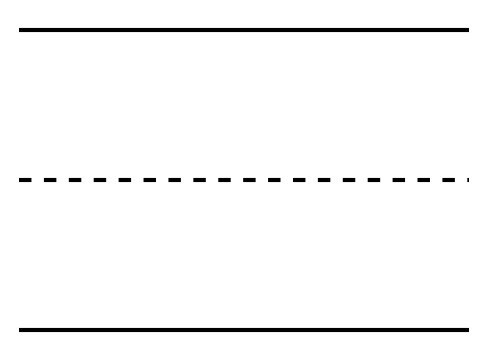 my partner’s tower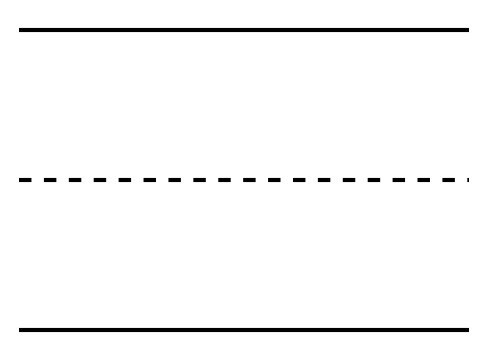 my tower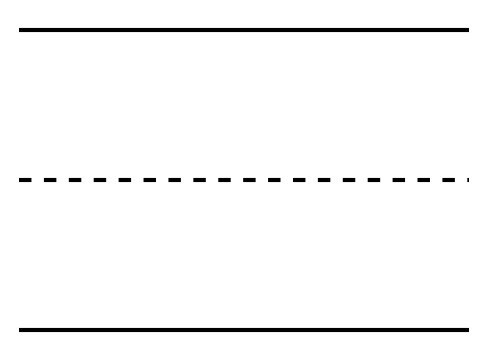 my partner’s tower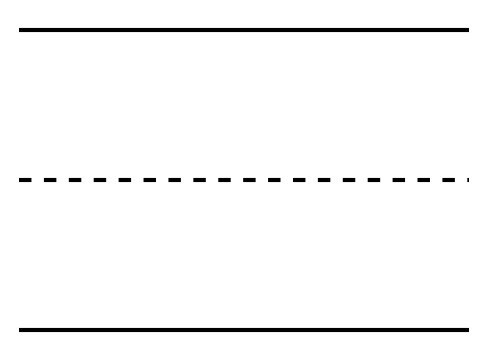 my tower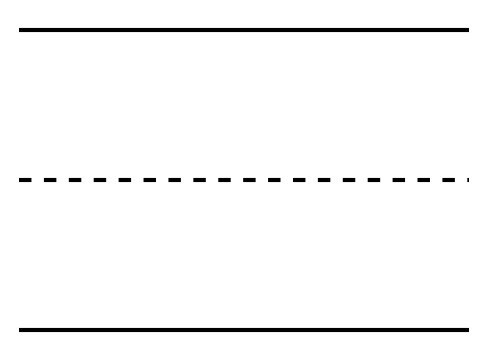 my partner’s tower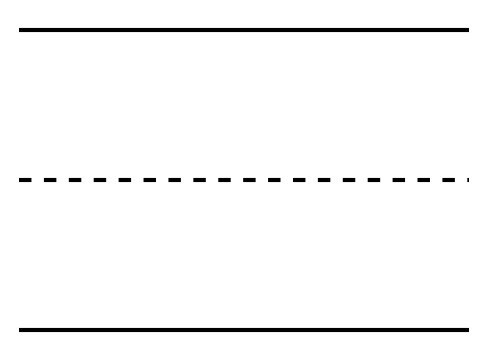 my tower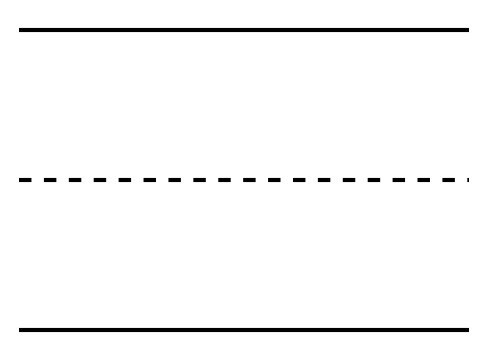 my partner’s tower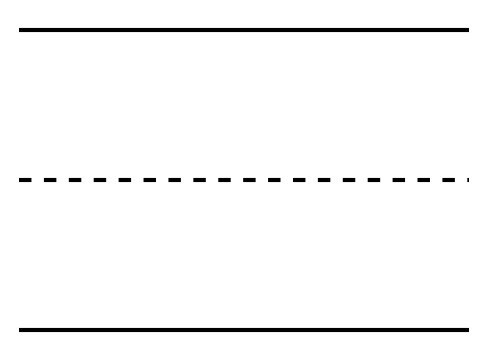 3 Centers: Choice TimeStudent Task StatementChoose a center.Math Stories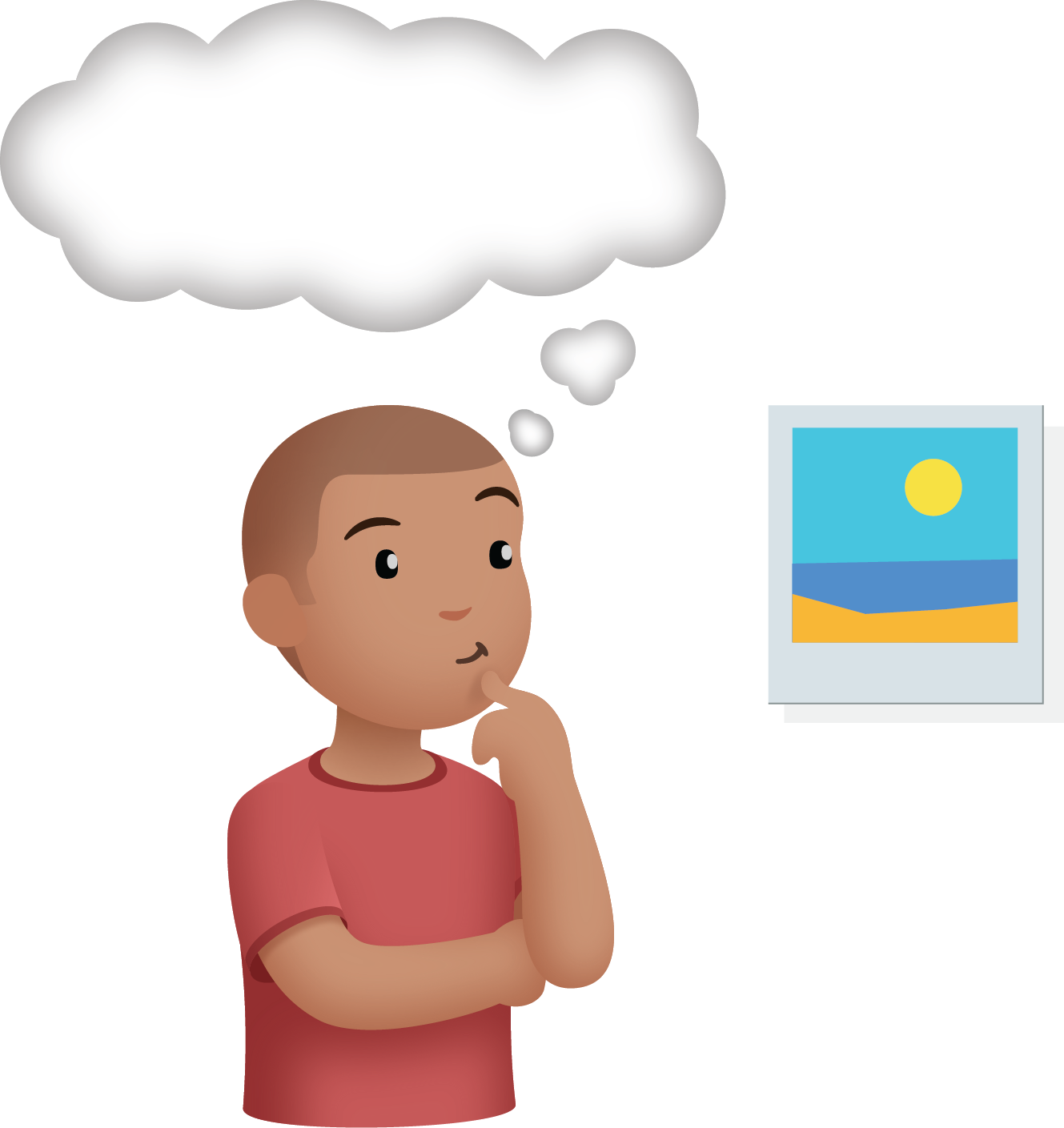 Math Libs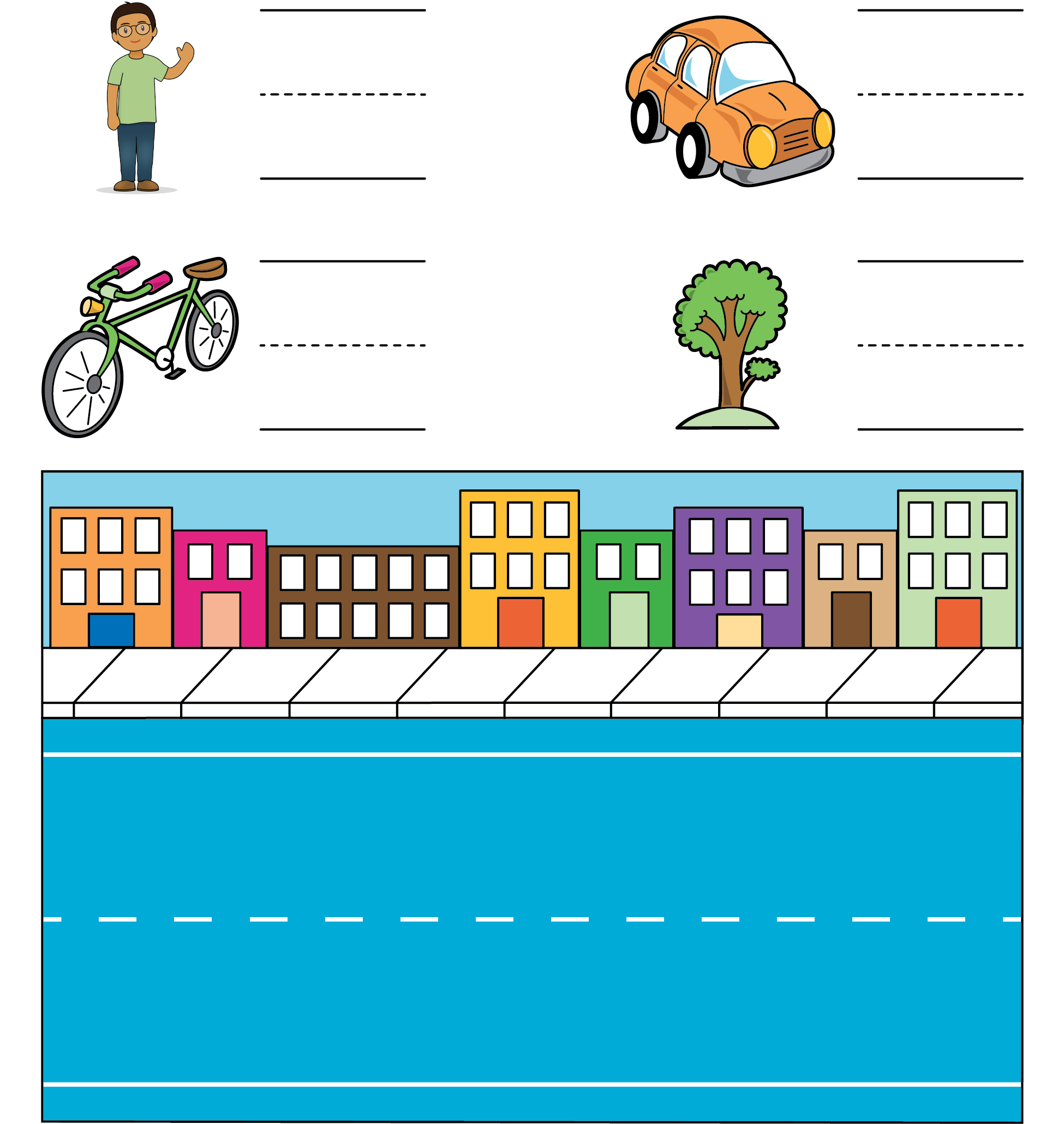 Number Race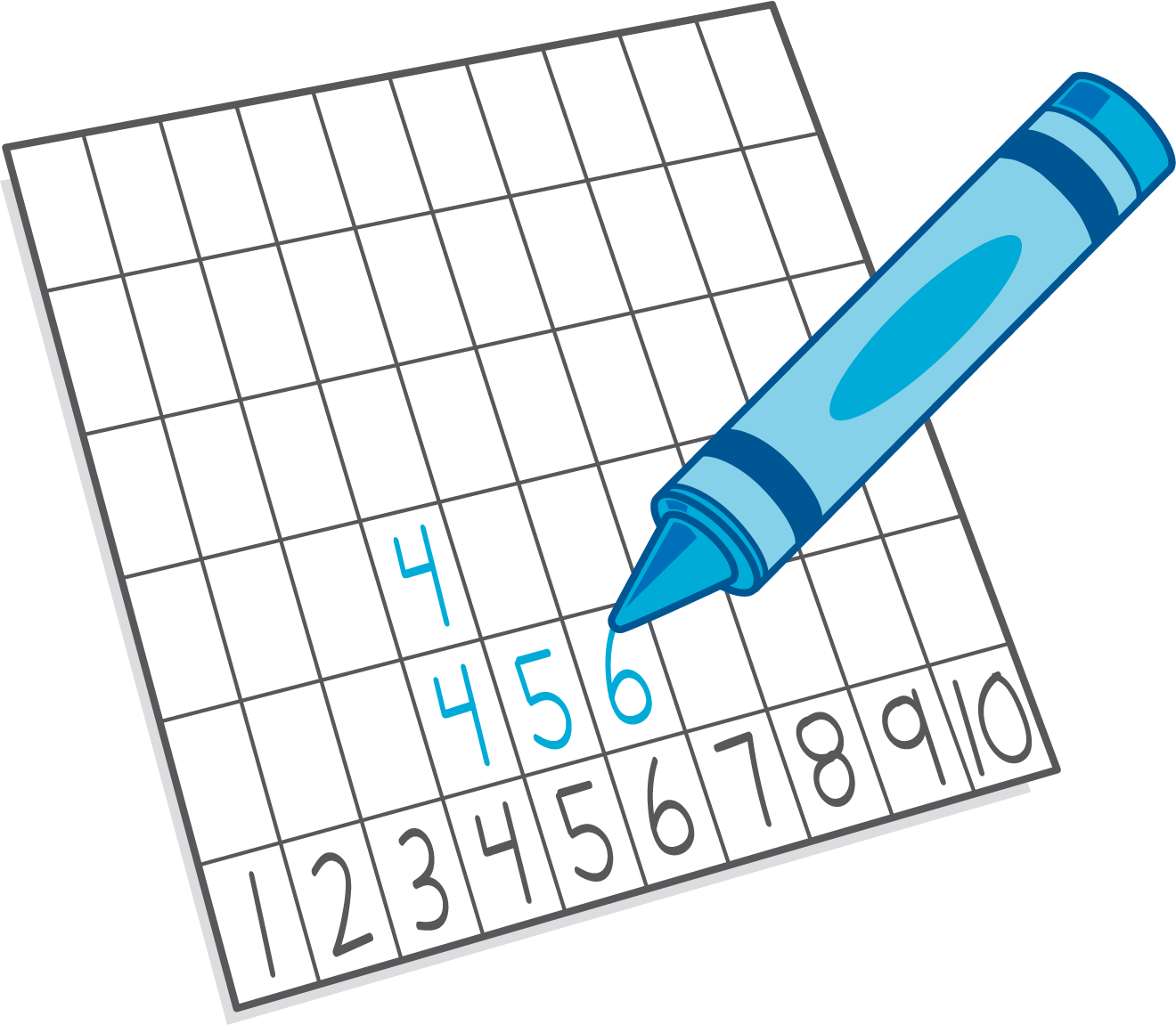 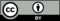 © CC BY 2021 Illustrative Mathematics®